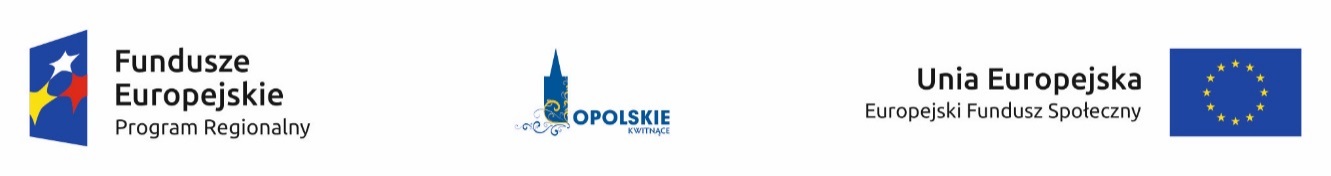       OGŁOSZENIE O NABORZE NA  STANOWISKO PRACY     Dyrektor Ośrodka Pomocy Społecznej w Nysieogłasza otwarty i konkurencyjny nabór na wolne stanowisko pracy w Ośrodku Pomocy Społecznej48-303 Nysa, ul. K.E.N. 1A ASYSTENT RODZINY………………………………………………………………………                                                                         nazwa stanowiska pracywspółfinansowane przez Unię Europejską ze środków Europejskiego Funduszu Społecznego  w ramach  Regionalnego Programu Operacyjnego Województwa Opolskiego na lata   2014-2020 w ramach projektu: ”Po-MOC dla rodzin- zwiększanie dostępności wysokiej jakości usług społecznych rodzinom z gminy Nysa przeżywającym problemy opiekuńczo-wychowawcze”.1.Wymagania niezbędne:1) obywatelstwo polskie lub obywatelstwo jednego z państw członkowskich Unii Europejskiej albo obywatelstwo innych państw, jeśli ich obywatelom na podstawie umów międzynarodowych lub przepisów prawa wspólnotowego przysługuje prawo podejmowania zatrudnienia na terytorium Rzeczpospolitej Polskiej, 2) wykształcenie wyższe na kierunku pedagogika, psychologia, socjologia, nauki o rodzinie lub praca socjalna lub wykształcenie wyższe na dowolnym kierunku uzupełnione szkoleniem z zakresu pracy z dziećmi lub rodziną i udokumentowany co najmniej roczny staż pracy z dziećmi lub rodziną lub studiami podyplomowymi obejmującymi zakres programowy szkolenia określony na podstawie art. 12 ust. 3 ustawy o wspieraniu rodziny i systemie  pieczy zastępczej i udokumentowany co najmniej roczny staż pracy   z dziećmi lub rodziną, lub wykształcenie średnie i szkolenie z zakresu pracy z dziećmi  lub rodziną, a także udokumentuje co najmniej 3 leni staż pracy z dziećmi lub  rodziną,3) posiadanie pełnej zdolności do czynności prawnych i korzystania z pełni praw publicznych,4) brak skazania prawomocnym wyrokiem za umyślne przestępstwo lub umyślne przestępstwo skarbowe,5) posiadanie pełnej władzy rodzicielskiej tj. że osoba nie jest i nie była pozbawiona władzy rodzicielskiej oraz władza rodzicielska nie jest jej zawieszona ani ograniczona,6) wypełnianie obowiązku alimentacyjnego – w przypadku gdy taki obowiązek w stosunku do niej wynika                z tytułu egzekucyjnego,7) posiadanie nieposzlakowanej opinii.2. Wymagania dodatkowe:1) doświadczenie w pracy w jednostkach pomocy społecznej,2) posiadanie wiedzy i doświadczenia w zakresie pracy z dziećmi i rodziną przeżywającą trudności w wypełnianiu funkcji opiekuńczych,3) znajomość przepisów o pomocy społecznej i systemie pieczy zastępczej4) posiadanie umiejętności projektowania Indywidualnych Planów Działania,5) predyspozycje osobowościowe: samodzielność w działaniu oraz wykazywanie własnej inicjatywy, komunikatywność, empatia, zaangażowanie, stanowczość, konsekwencja, egzekwowanie zasad w pracy                   z rodziną, odporność na sytuacje stresowe,6) gotowość podnoszenia kwalifikacji.3.Zakres wykonywanych zadań na stanowisku:Asystent rodziny prowadzi pracę z rodziną w miejscu jej zamieszkania lub w miejscu wskazanym przez rodzinę. Zadania asystenta rodziny realizowane są w pełnym wymiarze czasu pracy - w systemie zadaniowym. Zakres wykonywanych zadań:1) opracowywanie i realizacja planów pracy z rodzinami, we współpracy z członkami rodziny i w konsultacji z pracownikiem socjalnym,2) opracowywanie, we współpracy z członkami rodziny i koordynatorem rodzinnej pieczy zastępczej, planu pracy z rodziną, który jest skoordynowany z planem pomocy dziecku umieszczonemu w pieczy zastępczej,3) udzielanie pomocy rodzinom w poprawie ich sytuacji życiowej, w tym w zdobywaniu umiejętności prawidłowego prowadzenia gospodarstwa domowego,4) udzielanie pomocy rodzinom w rozwiązywaniu problemów socjalnych,5) udzielanie pomocy rodzinom w rozwiązywaniu problemów psychologicznych,6) udzielanie pomocy rodzinom w rozwiązywaniu problemów wychowawczych z dziećmi,7) wspieranie aktywności społecznej rodzin,8) motywowanie członków rodzin do podnoszenia kwalifikacji zawodowych,9) udzielanie pomocy w poszukiwaniu, podejmowaniu i utrzymywaniu pracy zarobkowej,10) motywowanie do udziału w zajęciach grupowych dla rodziców, mających na celu kształtowanie prawidłowych wzorców rodzicielskich i umiejętności psychospołecznych ,11) udzielanie wsparcia dzieciom, w szczególności poprzez udział w zajęciach psychoedukacyjnych,12) podejmowanie działań interwencyjnych i zaradczych w sytuacji zagrożenia bezpieczeństwa dzieci i rodzin,13) prowadzenie indywidualnych konsultacji wychowawczych dla rodziców i dzieci,14) prowadzenie dokumentacji dotyczącej pracy z rodziną,15) dokonywanie okresowej oceny sytuacji rodziny, nie rzadziej niż co pół rokui przekazywanie tej oceny dyrektorowi Ośrodka Pomocy Społecznej w Nysie,16) monitorowanie funkcjonowania rodziny po zakończeniu pracy z rodziną,17) sporządzanie, na wniosek sądu, opinii o rodzinie i jej członkach,18) współpraca z jednostkami administracji rządowej i samorządowej, właściwymi organizacjami pozarządowymi oraz innymi podmiotami i osobami specjalizującymi sięw działaniach na rzecz dziecka i rodziny,19) współpraca z zespołem interdyscyplinarnym lub grupą roboczą ds. przeciwdziałania przemocy                                   w rodzinie lub innymi podmiotami, których pomoc przy wykonywaniu zadań uzna za niezbędną,4.Informacja o warunkach pracy na danym stanowisku:1) praca wykonywana w pełnym wymiarze czasu pracy, w ramach systemu zadaniowego, 2) umowa o pracę na czas określony,3) miejsce pracy:1.  sprawy administracyjne: budynek piętrowy, konieczność poruszania się po kondygnacjach budynku, możliwość korzystania z windy, budynek dostosowany do potrzeb osób niepełnosprawnych; - wyposażenie stanowiska pracy: komputer, drukarka, telefon,- fizyczne warunki pracy: praca przy komputerze oraz przy obsłudze urządzeń biurowych, praca wymagająca sprawności obu rąk i wymuszonej pozycji siedzącej, pokój oświetlony, ogrzewany,- uciążliwości fizyczne występujące w miejscu wykonywania pracy: wymuszona pozycja siedząca powoduje obciążenie kręgosłupa oraz mięśni tułowia.2.  praca z rodziną - praca związana z kontaktami z rodziną w miejscu jej zamieszkania lub w miejscu wskazanym przez rodzinę,- praca wymaga umiejętnego współdziałania z rodzinami, z psychologiem, pracownikami socjalnymi oraz innymi osobami i instytucjami, z którymi wymagany będzie kontakt z uwagi na charakter pracy, - praca wymaga sprawności ruchowej, 5.Informacja o wskaźniku zatrudnienia osób niepełnosprawnych:W miesiącu poprzedzającym datę upublicznienia niniejszego ogłoszenia wskaźnik zatrudnienia osób niepełnosprawnych w Ośrodku Pomocy Społecznej w Nysie, w rozumieniu przepisów                                                       o rehabilitacji zawodowej i społecznej oraz zatrudnianiu osób niepełnosprawnych, przekroczył 6%. W związku z realizacją w/w projektu pierwszeństwo w zatrudnieniu przysługuje osobie niepełnosprawnej, wyłonionej w trakcie  naboru spośród pięciu najlepszych kandydatów spełniających  wymagania niezbędne oraz w największym stopniu spełniających wymagania dodatkowe.         6. Wymagane dokumenty:a) list motywacyjny,b) życiorys (CV) z przebiegiem nauki i pracy zawodowej,c) kopie dokumentów potwierdzających kwalifikacje zawodowe,d) kopie dokumentów potwierdzających okresy zatrudnienia oraz przebieg pracy zawodowej (kopie świadectw pracy, referencji, opinii, zaświadczeń o odbytych kursach, szkoleniach),e) oświadczenie o posiadaniu pełnej zdolności do czynności prawnych i korzystaniu z pełni praw publicznych,f) oświadczenie o braku skazania prawomocnym wyrokiem sądu za umyślne przestępstwo ścigane                            z oskarżenia publicznego i za umyślne przestępstwo skarbowe,g) oświadczenie o wypełnianiu obowiązku alimentacyjnego w przypadku gdy taki obowiązek w stosunku do niej wynika z tytułu egzekucyjnego,h) oświadczenie o posiadaniu pełni władzy rodzicielskiej tj. że osoba nie jest i nie była pozbawiona władzy rodzicielskiej ani władza ta nie była ani nie jest jej zawieszona ani ograniczona,i) kwestionariusz osobowy,j) kserokopia dokumentu potwierdzającego niepełnosprawność**w przypadku osoby niepełnosprawnej .Druk kwestionariusza osobowego dostępny jest na stronie internetowej OPS w Nysie oraz
w sekretariacie Ośrodka Pomocy Społecznej w Nysie, ul. K.E.N. 1A, pokój 39.Dokumenty należy składać osobiście lub za pośrednictwem poczty (decyduje data wpływu do Ośrodka Pomocy Społecznej ) do dnia 02.07.2016r. do godziny 15.00 w siedzibie OPS w Nysie przy ul. K.E.N 1A, pokój nr 39,( sekretariat) w zamkniętej kopercie z dopiskiem: Dotyczy naboru na stanowisko: Asystent Rodziny w ramach  Regionalnego Programu Operacyjnego Województwa Opolskiego na lata   2014-2020 w ramach projektu:   ” Po-MOC dla rodzin- zwiększanie dostępności wysokiej jakości usług społecznych rodzinom z gminy Nysa przeżywającym problemy opiekuńczo-wychowawcze”.Dokumenty, które wpłyną po upływie wyżej określonego terminu lub będą niekompletne, nie będą rozpatrywane.Osoby zakwalifikowane do dalszego etapu naboru zostaną powiadomione telefonicznie, pocztą elektroniczną lub listownie o terminie rozmowy kwalifikacyjnej.Wymagane dokumenty aplikacyjne: list motywacyjny, CV (z uwzględnieniem dokładnego przebiegu kariery zawodowej), kwestionariusz osobowy powinny być opatrzone klauzulą:
"Wyrażam zgodę na przetwarzanie moich danych osobowych zawartych w ofercie dla potrzeb niezbędnych do realizacji procesu rekrutacji zgodnie z ustawą z dnia 29 sierpnia 1997 r. o ochronie danych osobowych (Dz. U. z 2015., poz. 2135 ze zm. ) oraz ustawą z dnia 21 listopada 2008r.                                        o pracownikach samorządowych (Dz. U. z 2014r., poz.1202 ze zm.).Dyrektor
Ośrodka Pomocy Społecznej w Nysie
Daniela  Dybek
Nysa, 22.06.2016r.